QUESTÃO 01- Em relação as formas nominais do verbo é correto afirmar:a) Possuem tempo e modo verbal.b) Recebem esse nome porque pode se comportar apenas como nome.c) Tanto podem se comportar como verbo, como quanto nome.d) Classificada em gerúndio, particípio, infinitivo e tempo composto.      RESPOSTA - LETRA D QUESTÃO 02- Assinale a alternativa que apresenta infinitivo pessoal:Amar é viver!O jeito é obedecer.É muito importante nos espreguiçarmos quando acordamos.    RESPOSTA - LETRA C É essencial caminhar.QUESTÃO 03- Leia as tirinhas a seguir e faça o que se pede.TEXTO I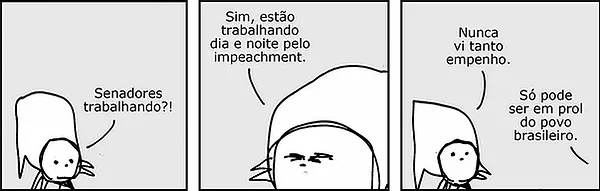 TEXTO II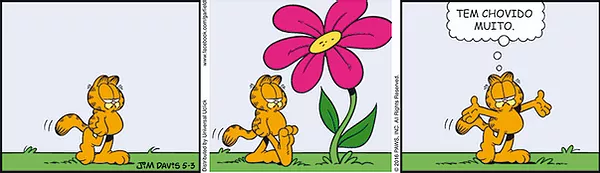 Compare a tira 1 com a tira 2. Qual dá ideia de uma ação que está processando ( acontecendo) no momento em que se fala? E qual dá ideia de uma ação já acabada?1 - Da ideia de algo que está acontecendo2- Uma ação já acabada  Qual nome se dá as formas nominais que foram identificadas na reposta anterior.gerúndio, partícipio  TEXTO PARA AS QUESTÕES 04 e 05.CRIANÇAS SÃO MAIS ALTRUÍSTAS E JUSTAS DO QUE ADULTOS Crianças parecem ser apenas fofinhas. Mas um estudo da Universidade de Wisconsin, nos EUA, mostrou que bebês podem se igualar e até superar os adultos quando o assunto é noção de altruísmo e justiça. Os pequenos de apenas 15 meses de idade, avaliados na pesquisa, exibiram fortes sinais de comportamento cooperativo. Até agora, pensava-se que as crianças não compreendiam o altruísmo – intenção de realizar ações em benefício de outros – até os dois anos de idade e que o senso de justiça só se desenvolvia depois dos 6 ou 7. Porém, o fato de elas não terem tido ainda uma vida inteira de experiências que deformam seu senso de certo e errado pode adiantar esse processo. “ O primeiro mostrava três personagens, sendo um deles dono de um prato de biscoitos. Em uma primeira situação, ele distribuía igualmente a comida entre os três, e em uma segunda, ele deixava alguém com uma porção maior. O segundo vídeo era igual, mas com leite no lugar dos biscoitos. Foi observado nas crianças um fator chamado “violação de expectativa”, que basicamente significa que elas prestam mais atenção a algo que as deixa surpresas. No experimento, a atenção dos bebês era consideravelmente maior na cena em que o leite e os biscoitos foram distribuídos de forma desigual, o que indica que eles esperavam mais justiça por parte dos personagens. Em um segundo experimento, dois brinquedos Lego diferentes foram apresentados aos bebês. O que eles escolheram para brincar foi considerado seu brinquedo preferido. Em seguida, um pesquisador entrou na sala e  perguntou ao bebê se ele podia ceder um dos brinquedos ao adulto. Um terço das crianças deu o seu preferido, um outro terço cedeu o menos preferido e o último terço não deu nenhum dos dois. 92% dos bebês que abdicaram de seu brinquedo preferido também prestaram mais atenção ao vídeo da distribuição desigual de comida. Em outras palavras, a grande maioria das crianças que desistem do que gostam – um ato básico de altruísmo – também é aquela que fica surpresa com atos de injustiça. E o contrário também prova a teoria: 86% dos pequenos que se mostraram egoístas dando o brinquedo menos preferido prestaram mais atenção à distribuição justa de leite e biscoitos.(http://revistagalileu.globo.com/Revista/Common/0,,EMI271956-17770,00.html)QUESTÃO 04- Ao longo do texto, é apresentada hipótese para justificar o comportamento altruísta dos bebês de 15 meses. A frase a seguir que dá conta dessa explicação é:a) “...o fato de elas não terem tido ainda uma vida inteira de experiências que deformam seu senso de certo e errado...”b) “Até agora, pensava-se que as crianças não compreendiam o altruísmo...”c) “Para o experimento, os pesquisadores recrutaram 47 bebês de 15 meses de idade, sentados nos colos de seus pais, para assistir individualmente a dois vídeos.”d) “O que eles escolheram para brincar foi considerado seu brinquedo preferido.”     RESPOSTA -  LETRA DQUESTÃO 05- Sabendo que “A locução verbal é formada por dois ou mais verbos que se unem e desempenham, em uma frase, o valor equivalente ao de um único verbo. É uma expressão composta por um verbo auxiliar e por um verbo principal.” Assinale a alternativa que apresenta uma locução verbal.“Crianças parecem ser apenas fofinhas.”  . RESPOSTA  - LETRA A “92% dos bebês que abdicaram de seu brinquedo preferido também prestaram mais atenção ao vídeo da distribuição desigual de comida.”“Para o experimento, os pesquisadores recrutaram 47 bebês de 15 meses de idade, sentados nos colos de seus pais, para assistir individualmente a dois vídeos.”“ O primeiro mostrava três personagens, sendo um deles dono de um prato de biscoitos.”Esta locução também pode ser chamada de Tempo composto? Justifique.Não , pois não tem partícipio QUESTÃO 06-Verbos Abundantes são aqueles que têm duplo particípio. Tendo como base os auxiliares que acompanham o particípio regular e o particípio irregular, preencha as lacunas.Ele tinha completado o trabalho. (completar)O trabalho estava completo Eles haviam suspendido o jogo.(suspender )O jogo foi suspenso .Ele havia acendido o fogo.(acender)O fogo estava aceso  .QUESTÃO 07- . Sobre a forma verbal em destaque na oração “O que devemos aceitar.” são feitas as seguintes afirmações.1. O primeiro verbo é auxiliar.2. Pode ser chamada de tempo composto.3. Poderia ser substituída pela forma simples “aceitaríamos”.Está correto o que se afirma:a) em todas.b) apenas em 1.c) apenas em 1 e 2. d) apenas em 2.   RESPOSTA - LETRA D QUESTÃO 08- “Eu já tinha estudado no Maxi, quando conheci Magali.” O tempo composto em destaque trata-se de:Pretérito Perfeito Composto do Indicativo: É a formação de locução verbal com o auxiliar ter ou haver no Presente do Indicativo e o principal no particípio, indicando fato que tem ocorrido com frequência ultimamente.Pretérito Perfeito Composto do Subjuntivo: É a formação de locução verbal com o auxiliar ter ou haver no Presente do Subjuntivo e o principal no particípio, indicando desejo de que algo já tenha ocorrido.Pretérito Mais-que-perfeito Composto do Indicativo: É a formação de locução verbal com o auxiliar ter ou haver no Pretérito Imperfeito do Indicativo e o principal no particípio, tendo o mesmo valor que o Pretérito Mais-que-perfeito do Indicativo simples.Futuro do Presente Composto do Indicativo: É a formação de locução verbal com o auxiliar ter ou haver no Futuro do Presente simples do Indicativo e o principal no particípio, tendo o mesmo valor que o Futuro do Presente simples do Indicativo.   RESPOSTA - LETRA  CQUESTÃO 09- Analise.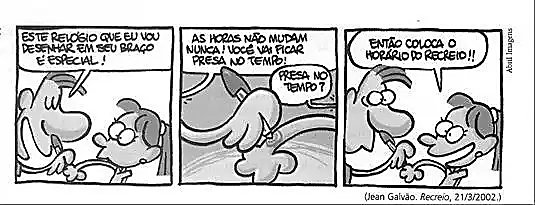 Analisando a sequência da tirinha, explique o motivo da garotinha querer que o relógio marque a hora do recreio.Por que assim o recreio nunca iria  acabarA expressão “vou desenhar” classificasse como locução verbal, tempo composto ou pode ser considerado locução verbal e tempo composto? Justifique sua resposta.É considerada uma locução verbal pois temos verbos , e não pode ser tempo composto pois não temos participio.QUESTÃO 10- Leia.Os parentes        O casal vem pela estrada sem dizer uma palavra. Brigaram, nenhum dos dois quer dar o braço a torcer. Ao passar por uma fazenda em que há mulas e porcos, o marido pergunta, sarcasticamente:        - Parentes seus?        - Sim, responde ela, cunhados.                                                         Almanaque Brasil, abril de 2001.Qual a intenção do marido ao falar sobre os animais? Ele atingiu seu objetivo?Para ofender a sua esposa, não pois no final ela que ofendeu ele.A frase “Sim, responde ela, cunhados” classifica-se em:(	) Imperativa.(	) Declarativa negativa(	) interrogativa indireta.(       x     ) Declarativa afirmativa.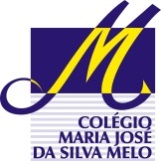 COLÉGIO MARIA JOSÉ DA SILVA MELOCOLÉGIO MARIA JOSÉ DA SILVA MELOCOLÉGIO MARIA JOSÉ DA SILVA MELOCOLÉGIO MARIA JOSÉ DA SILVA MELOQuantitativoSérie: 7º AnoProfessor: Silvilene AlvesData:     24 /04/2021Data:     24 /04/2021QualitativoSérie: 7º AnoProfessor: Silvilene AlvesData:     24 /04/2021Data:     24 /04/2021TrabalhosNome: Nicole Ibiapina Silva Nome: Nicole Ibiapina Silva Nome: Nicole Ibiapina Silva NºTOTALVERIFICAÇÃO DA APRENDIZAGEM DE PORTUGUÊSVERIFICAÇÃO DA APRENDIZAGEM DE PORTUGUÊSVERIFICAÇÃO DA APRENDIZAGEM DE PORTUGUÊSVERIFICAÇÃO DA APRENDIZAGEM DE PORTUGUÊSVERIFICAÇÃO DA APRENDIZAGEM DE PORTUGUÊSVERIFICAÇÃO DA APRENDIZAGEM DE PORTUGUÊSVERIFICAÇÃO DA APRENDIZAGEM DE PORTUGUÊS